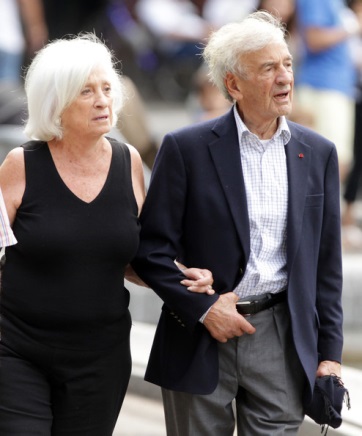 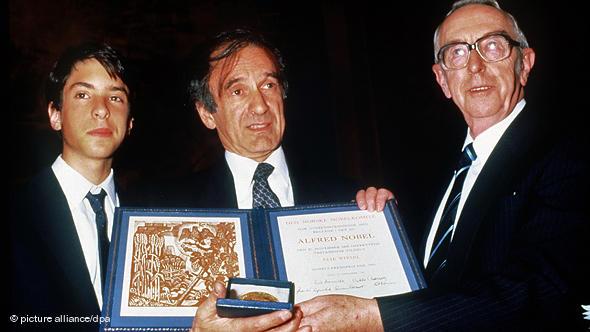 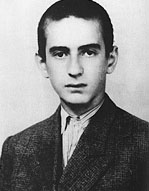 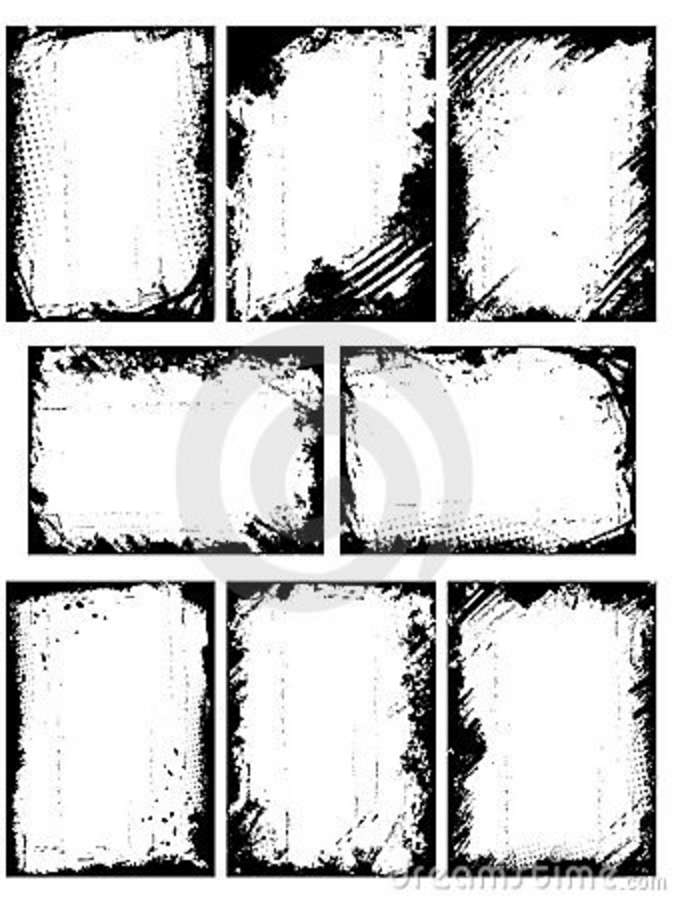 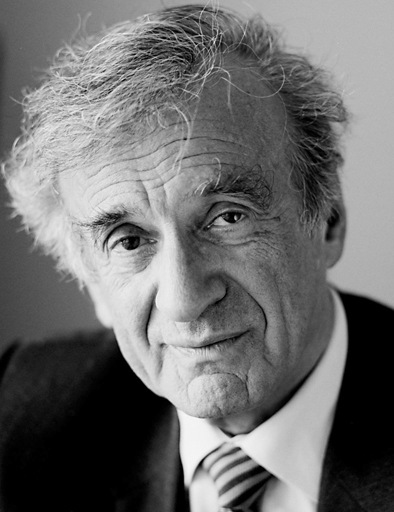 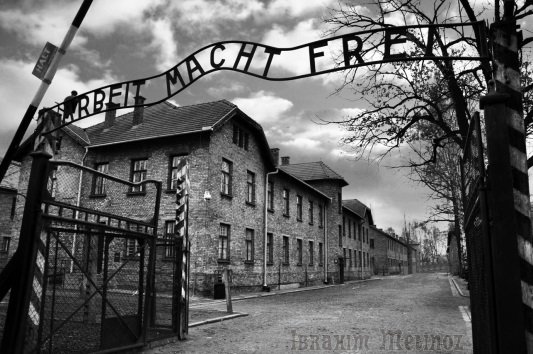 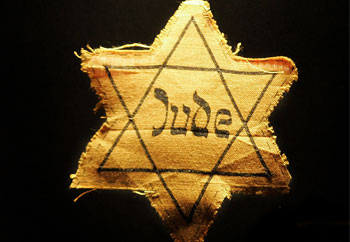 Learning Goals:Night:  Anticipation Guide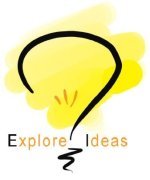 Directions:  Rate each statement according to the Strongly Agree/Strongly Disagree continuum and explain your choice on a separate piece of paper.  Then, in your group, discuss each statement.  You must reach consensus on your rating.  We will then gather as a class to do the same.In war, it is acceptable to do whatever is necessary to win.STRONGLY DISAGREE		DISAGREE	DEPENDS	AGREE	     STRONGLY AGREEAll people are created equal.STRONGLY DISAGREE		DISAGREE	DEPENDS	AGREE         STRONGLY AGREEPeople will do whatever is necessary to achieve their goals.STRONGLY DISAGREE		DISAGREE	DEPENDS	AGREE	     STRONGLY AGREEWe are responsible for what happens to us as individuals.STRONGLY DISAGREE		DISAGREE	DEPENDS	AGREE	     STRONGLY AGREEWe need to be concerned about what is happening in other parts of the world.STRONGLY DISAGREE		DISAGREE	DEPENDS	AGREE	     STRONGLY AGREEIt is important to learn from the past.STRONGLY DISGREE		DISAGREE	DEPENDS	AGREE	     STRONGLY AGREEIf necessary, it is acceptable for a government to restrict the freedom of a group of people.STRONGLY DISAGREE		DISAGREE	DEPENDS	AGREE	     STRONGLY AGREEIf injustice occurs, it is important to fight against it.STRONGLY DSIAGREE		DISAGREE	DEPENDS	AGREE	     STRONGLY AGREEBuliding Background: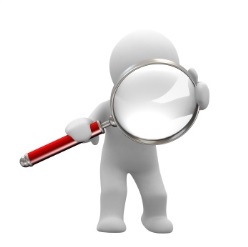 What do you already know about the Holocaust, World War II, the Final Solution, concentration and death camps?Assignment: Class created PowerPoint PresentationI will divide you into groups. Each group will be responsible for one aspect of the background information.We will create a single class presentation using GoogleDocs.Topics:Elie Wiesel biographyConcentration Camps and death campsThe Holocaust (significant events, from 1930s onward)Hitler and the NazisHolocaust Memorials___________________________________________________________________Reading:Sections: 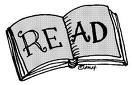 Pages 3-28Pages 29-65Pages 66-115To Do:Use sticky notes to track your thinking.For each section, note the following:Significant events				Significant quotesSignificant questions: I wonder…Section 1: pages 3-28 (keep track of page numbers!) 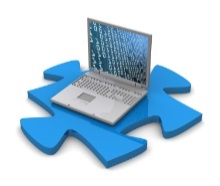 Section 2: pages 29-65Section 3: pages 66-115Night, Elie WieselFollow-upEpisodic Notes:  Identify the six most significant events or moments in the book.Quotes:  Identify and explain the significance of the five most important passages in the book.  Use a double entry diary format.Questions:  Develop five significant, thoughtful questions that you have as a result of reading Night.  Share with the class as a way to provoke thought and conversation.Personal Response:  Write a personal response to Night.Part A:Retell  A summary of the memoir that captures the heart of it.  What is the memoir really about?Part B:Relate  What is your reaction/response to the memoir?  What connections can you make (to yourself, to other texts, to the world today?)Part C: Reflect How is this memoir still relevant?What is important about the book, subject?Found Poem:  Create a found poem.  Find a particular passage from Night that you can turn into a poem.  Choose a passage, theme, or character from Night.Create a found poem.Include a visual element that enhances/supports the poem.Use a photo essay format.An example will be shown.Write a detailed evaluation of the choices you have made (typed on a separate sheet)What inspired your choices?What, specifically, did you do with the poem (font, bold, colour, spacing, title,…)?What would you do differently if you did this again?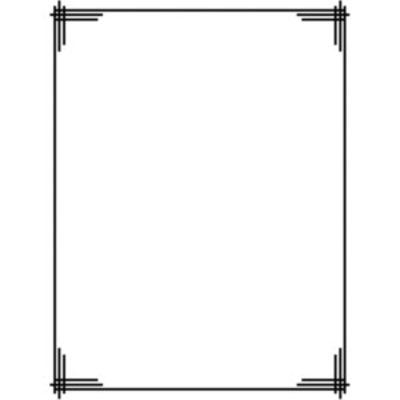 _____________________________________________________________________________________________________________________________________________________________________________________________________________________________________________________________________________________________________________________________________________________________________________________________________________________________________________________________________________________________________________________________________________________________________________________________________________________________________________________________________________________________________________________________________________________________________________________________________________________________________________________________________________________________________________________________________________________________________________________________________________________________________________________________________________________________________________________________________________________________________________________________________________________________________________________________________________________________________________________________________________________________________________________________________________________________________________________________________________________________________________________________________________________________________________________________________________________________________________________________________________________________________________________________________________________________________________________________________________________________________________________________________________________________________________________________________________________________________________________________________________________________________________________________________________________________________________________________________________________________________________________________________________________________________________________________________________________________________________________________________________________________________________________________________________________________________________________________________________________________________________________________________________________________________________________________________________________________________________________________________________________________________________________________________________________________________________________________________________________________________________________________________________________________________________________________________________________________________________________________________________________________________________________________________________________________________________________________________________________________________________________________________________________________________________________________________________________________________________________________________________________________________________________________________________________________________________________________________________________________________________________________________________________________________________________________________________________________________________________________________________________________________________________________________________________________________________________________________________________________________________________________________________________________________________________________________________________________________________________________________________________________________________________________________________________________________________________________________________________________________________________________________________________________________________________________________________________________________________________________________________________________________________________________________________________________________________________________________________________________________________________________________________________________________________________________________________________________________________________________________________________________________________________________________________________________________________________________________________________________________________________________________________________________________________________________________________________________________________________________________________________________________________________________________________________________________________________________________________________________________________________________________________________________________________________________________________________________________________________________________________________________________________________________________________________________________________________________________________________________________________________________________________________________________________________________________________________________________________________________________________________________________________________________________________________________________________________________________________________________________________________________________________________________________________________________________________________________________________________________________________________________________________________________________________________________________________________________________________________________________________________________________________________________________________________________________________________________________________________________________________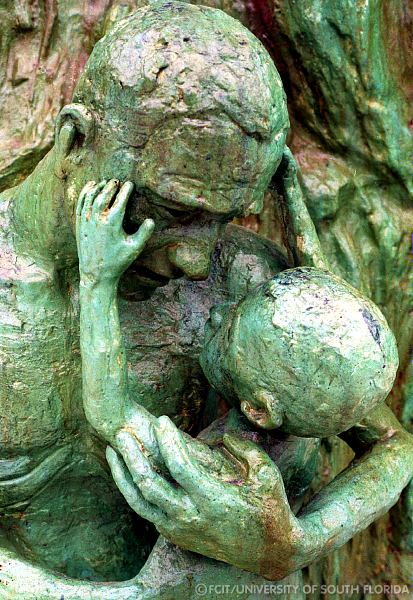 __________________________________________________________________________________________________________________________________________________________________________________________________________________________________________________________________________________________________________________________________________________________________________________________________________________________________________________________________________________________________________________________________________________________________________________________________________________________________________________________________________________________________________________________________________________________________________________________________________________________________________________________________________________________________________________________________________________________________________________________________________________________________________________________________________________________________________________________________________________________________________________________________________________________________________________________________________________________________________________________________________________________________________________________________________________________________________________________________________________________________________________________________________________________________________________________________________________________________________________________________________________________________________________________________________________________________________________________________________________________________________________________________________________________________________________________________________________________________________________________________________________________________________________________________________________________________________________________________________________________________________________________________________________________________________________________________________________________________________________________________________________________________________________________________________________________________________________________________________________________________________________________________________________________________________________________________________________________________________________________________________________________________________________________________________________________________________________________________________________________________________________________________________________________________________________________________________________________________________________________________________________________________________________________________________________________________________________________________________________________________________________________________________________________________________________________________________________________________________________________________________________________________________________________________________________________________________________________________________________________________________________________________________________________________________________________________________________________________________________________________________________________________________________________________________________________________________________________________________________________________________________________________________________________________________________________________________________________________________________________________________________________________________________________________________________________________________________________________________________________________________________________________________________________________________________________________________________________________________________________________________________________________________________________________________________________________________________________________________________________________________________________________________________________________________________________________________________________________________________________________________________________________________________________________________________________________________________________________________________________________________________________________________________________________________________________________________________________________________________________________________________________________________________________________________________________________________________________________________________________________________________________________________________________________________________________________________________________________________________________________________________________________________________________________________________________________________Self-ReflectionAfter reading and working with Night…I think…I feel…I wonder…Learning GoalsActivitiesExplore ideas Build background knowledgeRead to comprehend and respondManage informationCreate a response:Personal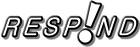 Creative Build community 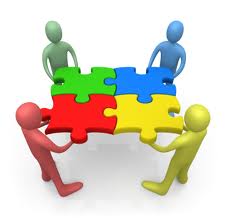 Anticipation GuideDaily respondingBackground researchClass PowerPointResearchUse sticky notes while readingPrepare materials for group discussions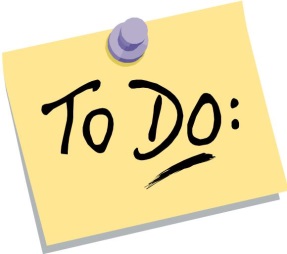 Formal personal responseFound poemPolish one selection fromdaily respondingLiterature circlesSignificant eventsSignificant quotesI wonder…Significant eventsSignificant quotesI wonder…Significant eventsSignificant quotesI wonder…The significance of memory and/or remembering.Justice and revenge.Hope.